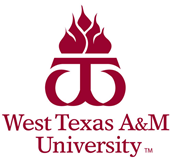 Monthly Income and Expense Verification FormINDEPENDENTThe income reported on your Free Application for Federal Student Aid (FAFSA) does not give our office a clear picture of how expenses were met for the 2015 calendar year. Please complete this income expense comparison so that we can better evaluate your eligibility for financial aid. Explain how you were able to cover expenses such as housing, food and utilities during the 2015 calendar year.Student Name (First, Last)                                                         Buff IDHome Phone                                                                               Cell PhoneStudent Email AddressSection A: IncomeContinue to Section BStudent’s Name___________________________________   Buff ID_______________Section B: ExpensesThe form will not be accepted if you leave a field blank. If the answer is zero enter “0” or “N/A”. Please explain in Section C.Section C: Explanation of Situation (Required)Please explain your situation. Include as much detail as possible about how you and your family covered housing, utilities, and other living expenses for calendar year 2015. An explanation is also required if few or no expenses were listed in Section B. If you used savings, line of credit, etc. to meet your expenses include amounts in account at year end.Section D: Certification SignaturesI certify that all information reported is complete and accurate. I understand that any false statement or misrepresentation may be cause for reduction and/or repayment of federal, state or institutional financial aid.Student Signature (required)                                                                    DatePlease return completed form to Office of Financial Aid WTAMU Box 60939, Canyon, Texas 79016Fax: (806)651-2924*Email: financial@wtamu.edu*Office Phone Number: (806)651-20552015 Student & Spouse Income (if married)Amount Per MonthGross WagesSelf-Employment Business IncomeSocial Security BenefitsUnemployment CompensationChild Support ReceivedAlimony/Spousal Support TANFRental Assistance or HUDSNAP or Food Stamp BenefitsCash Assistance from Family and FriendsCash Received or Money Paid on Your BehalfOther Sources:Total Income = 2015 Student & Spouse Expenses (if married)Amount Per MonthRent/MortgageUtilities (electric, water, gas)Telephone/Cell PhoneMedical/Dental Health InsuranceCar PaymentCar InsuranceFood/GroceriesDependent Care ExpensesOther Expenses:Total Expenses =